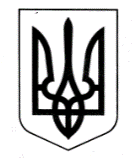 УКРАЇНАЧОРНОМОРСЬКА МІСЬКА РАДАОдеського району Одеської областіРІШЕННЯ31.01.2023                                                                  № 314-VIIIПро надання згоди на  безоплатну передачу в державну власність виробничих запасівВідповідно до заходів  Міської цільової програми сприяння територіальній обороні та посилення заходів громадської безпеки на території Чорноморської міської ради Одеського району Одеської області на  2022 рік, затвердженої рішенням Чорноморської міської ради Одеського району Одеської області від 01.03.2022  № 195-VIII (зі змінами та доповненнями), з метою сприяння у створенні належних умов функціонування військових формувань в період воєнного стану, комунальним підприємством «Зеленгосп» Чорноморської міської ради Одеського району Одеської області було здійснено придбання дров для подальшої передачі військовій частині А7351 для забезпечення обігріву приміщень розміщення особового складу, відповідно до Закону України «Про передачу об’єктів права державної та комунальної власності», Порядку подання та розгляду пропозицій щодо передачі об’єктів з комунальної у державну власність та утворення і роботи комісії з питань передачі об’єктів у державну власність, який затверджено постановою Кабінету Міністрів України від 21.09.1998 № 1482, беручи до уваги лист Департаменту фінансів Одеської обласної військової (державної) адміністрації від 23.03.2022 № 352/03/04.01-84/2-22,  враховуючи рекомендації постійної комісії з фінансово-економічних питань, бюджету, інвестицій та комунальної власності, керуючись статтями 26, 60 Закону  України  «Про  місцеве  самоврядування  в  Україні», Чорноморська міська рада Одеського району Одеської області вирішила:Надати згоду на безоплатну передачу в державну власність (відомство Міністерства оборони України) військовій частині А7351  іншого окремого індивідуально визначеного майна (виробничих запасів), що належить до комунальної власності Чорноморської міської  територіальної громади  в особі Чорноморської міської ради Одеського району Одеської області та перебуває в господарському віданні (на балансі) комунального підприємства «Зеленгосп» Чорноморської  міської ради Одеського району Одеської області,  згідно з додатком до даного рішення (додається).  2. Комунальному підприємству «Зеленгосп» Чорноморської  міської ради Одеського району Одеської області  та командиру військової частини А7351 забезпечити  повне  та  своєчасне  відображення  вибуття та надходження в  бухгалтерському  обліку іншого окремого індивідуально визначеного майна (виробничих запасів) відповідно  до постанови Кабінету Міністрів України від 21.09.1998 № 1482 «Про передачу об’єктів права державної та комунальної власності» та Закону  України «Про  бухгалтерський  облік та фінансову  звітність  в  Україні».3. Контроль за виконанням даного рішення покласти на постійну комісію з                   фінансово-економічних питань, бюджету, інвестицій та комунальної власності, заступника міського голови Руслана Саїнчука.Міський голова                                                                               Василь ГУЛЯЄВ